Sector BriefingNDIS National Workforce Plan
14 December 2021NDIS National Workforce Plan: 2021–2025
Agenda:Recent NDIS National Workforce Plan achievements and consultationInitiative 1: A Life Changing Life campaign Initiative 5: the Boosting the Local Care Workforce Program and workforce optimisationInitiative 10: Regulatory alignment and worker screeningRecent achievementsInitiative 1: The care and support sector communications campaign, 
A Life Changing Life, launched on 
15 August 2021.Initiative 3: To coincide with the launch of the campaign, a targeted JobActive jobs board was published on the care and support jobs website: www.careandsupportjobs.gov.auInitiative 5: From 1 July 2021, the Boosting the Local Care Workforce program expanded its remit to the broader care and support sector to include aged and veterans’ care in addition to its current NDIS focus.Initiatives 6-8: Consultation on development of micro-credentials and training, developing a professional network, and establishing a skills passport.Recent achievements continuedInitiative 10: On 16 June 2021, the Aged Care Act 1997 was amended to recognise NDIS worker screening clearances. Information is being disseminated on the changes and enforcement. The Department of Health has established a cross-agency taskforce to progress implementation of regulatory alignment and worker screening.Initiative 15: Promoting available telehealth services to support allied health professionals, particularly those in rural and remote communities, to access professional support and supervision remotely.Initiative 16: In September 2021, it was announced that 57 organisations across Australia will receive Indigenous Business Support Funding grants, worth $22,000 each through the NDIS Ready project.NDIS National Workforce Plan: 2021-2025 – quarterly update – October 2021 available at: www.dss.gov.au/ndisworkforceplanConsultationAdvisory Group on Market Oversight provider peaks, participant peaks, health professionals and employment peaks Joint Standing Committee on NDIS: Workforce Inquiry53 submissions27 submissions on the Workforce PlanRegulatory alignmentSecond stage of consultation open until 17 December 2021Care and Support Sector Code of Conduct consultation has commencedFindings released early 2022Allied health student placementsUniversities Australia Health Professions Education Standing Group meetingAustralian Allied Health Leadership ForumMeetings with Peaks including AHPA, SARRAHDisability Workforce Industry Working GroupIndustry-led, Co-chaired by National Disability ServicesFirst meeting 15 December 2021Initial workshops with provider peaks in regard to developing a whole of care and support online demand map toolConsultation underway for:Micro-credentials and trainingCare and Support Worker Professional NetworkSkills passportInitiative 1: A Life Changing Life campaignA Life Changing LifeAn initiative of the NDIS National Workforce PlanCampaign objectivesRaise awareness of care and support work.Raise awareness of the diverse pathways into jobs and careers.Encourage target audiences to take action.Raise awareness of the support that new recruits need from employers.Who are we talking to? Campaign target audiencesTertiary studentsIncludes high school students considering their post-high school options.University and TAFE students currently studying allied health, nursing, psychology, sports medicine, social work.University and TAFE students studying the creative arts (music, dance and visual arts).SearchersPeople in their late teens and 20s who are currently working in casual or ‘filler’ jobs, including hospitality and retail.People who are looking for work.TransitionersPeople who are looking for a change in employment – they may be in professional careers or long-term lower skills jobs.Recent arrivals to Australia (recent migrants).People who are looking to enter the paid workforce after time caring for family (informal carers).People with disability.How are we going? Campaign check-inWebsite and social statsCareandsupportjobs.gov.au - more than 1.3 million total views and more than 564,000 unique views. The most viewed webpage is the Now hiring page - 56,600 total views. Web users are spending the most amount of time on the What do you need to start working page at just over one minute.Nearly 4 million unique users have seen content (paid and organic posts) on the Care and Support Sector Australia Facebook page.PartnershipsPartnership with Junkee kicked off on 18 October with the first of two articles going live, followed by a video on social media.Partnership with Year13 went live on Wednesday 24 November with the launch of an e-learning program, plus six supporting editorials and social tiles. https://year13.com.au/academy/en-ableThe second webinar with SEEK was held on 30 November. The topic was ‘How to write a good job ad’.  Case studiesA new career a new start - Ross's aged care story | Care and Support JobsA life-changing trip - Rodney and Colin's disability support story | Care and Support JobsServing those who served - Ruwan and Geoff's veterans' support and aged care story | Care and Support JobsAboriginal and Torres Strait Islander EngagementJoint Minister Reynolds/Wyatt media release highlighting the campaign was released 30 September.Media coverage included interviews with Noongar radio and SBS NITV.  Lisa and Greg’s story appeared in the Koori Mail.Culturally and linguistically diverse audiencesJoint Reynolds/Colbeck/Hawke media release highlighting the campaign was released 18 November.Jackie and Maria’s story was published in The Philippine Times (Australia).Case studies – disability support worker Indy (Indian), and aged care workers Hanan (Arabic) and Jackie (Filipino). What’s next?2022 campaign activities2022: A Life Changing Life3 x advertising bursts: late January to mid-February; late March to mid-April; mid-May to June 4.Out-of-home for all three, TV for Burst #3 and #5.2 x Seek webinarsMonthly sector newsletterMore partnershipsCareer adviser toolkitPhase 2?Get involvedStay up to date with the campaign www.CareAndSupportJobs.gov.au www.facebook.com/CareandSupportAuscareandsupportworkforce@dss.gov.auInitiative 5: Boosting the Local Care Workforce Program – Workforce Optimisation in the Care & Support SectorThe Boosting the Local Care Workforce Program uses a regional model to connect with and support the sectorThe Program has a network of 25 coordinators…Regional Coordinators (RCs) work with existing and prospective service providers and key stakeholders in their geographic area. RCs work to provide localised support, gather intelligence on local issues, facilitate workshops and connect stakeholders with complementary programs and initiatives in the disability and aged care sectors.Lead Regional Coordinators (LRCs) also engage regularly with local service providers in their region. LRCs lead and manage the RCs that are appointed in the jurisdiction in which they are operating. …located across the country covering each state and territory…The geographic reach of all RCs were defined factoring in the locations of NDIS offices, LACs and aged care catchment areas. The diagram below lists each of the RC regions. 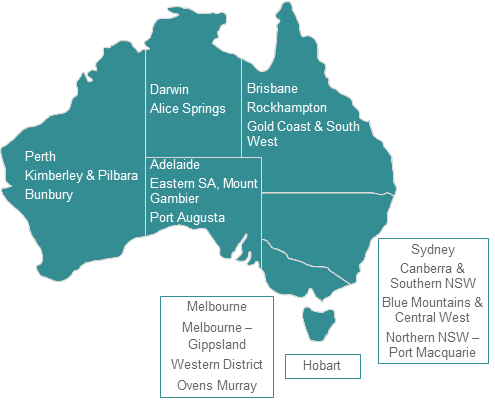 …who host events, forums, and groups to hear from and support the sector As at 16 Nov 2021:382 events hosted or co-hosted so far12,903 risks and issues captured so far8,952 active Care and Support Sector organisations in the CRMWorkforce attraction challenges are at all-time highs, which means it’s even more important for providers to invest in retentionThe volume of online job ads has grown ~40% this year, while applications per ad has declined ~46%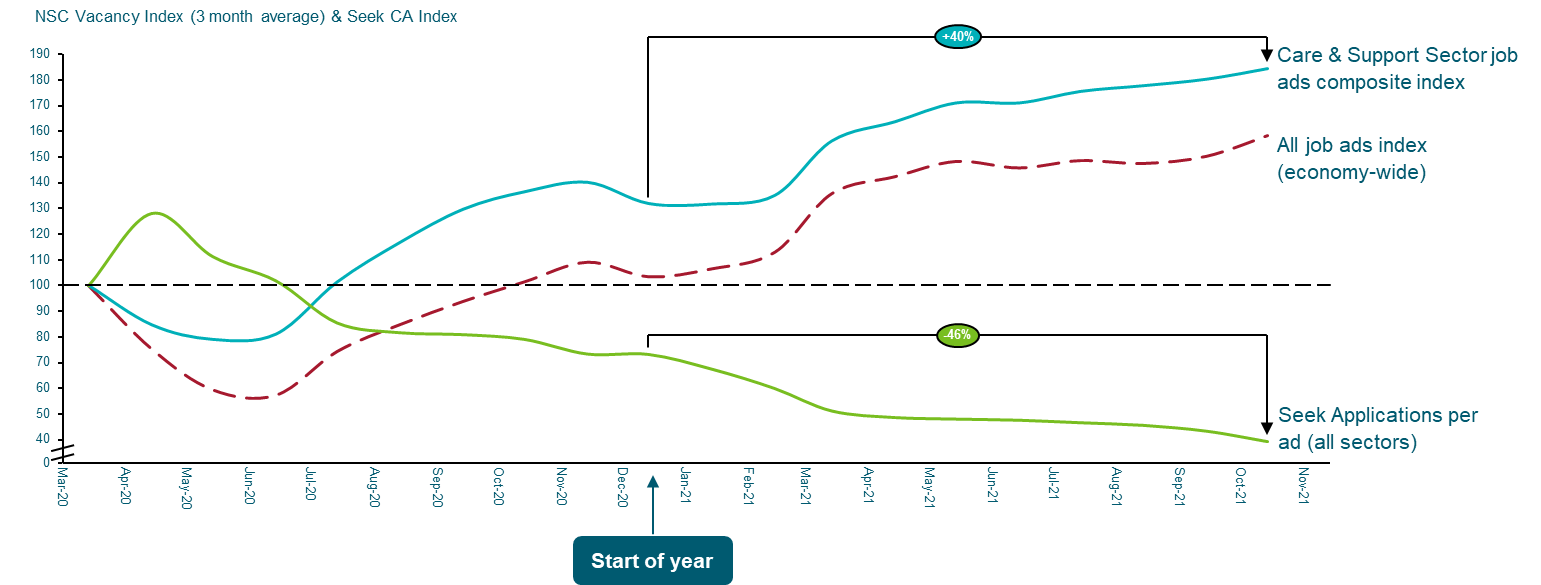 Note: ‘Trends in workforce supply & service demand’ has been sourced from the ABS Weekly Payroll Jobs and Wages in Australia. ‘Trends in workforce demand‘ has been sourced from the Labour Market Portal Monthly Vacancy Report (detailed occupations) and Seek Employment DataA large NDIS & Aged Care provider in NSW-VIC used workforce optimisation to move from 15% permanent part time to 70% and save $200k p.a. in wages in the processNavigatorProvider has a visionary CEO with a growth mindset.Driven and motivated Human Resource Manager with experience outside the sectorVisionThree limbs to their vision:Provide a sense of security and stability for a large portion of staff. Increase retention with employment security / certainty. Deliver wage savings to the business. Thinking with intentA large portion of the workforce was casual with high uncertainty of hours. Conscious that change would need to be navigated carefully (e.g. unions). When participants exercised choice, provider would take on the risk (not pass it on) and retain staff and look to re-deploy. Additional capabilitiesProvider identified capability gap in Human Resources. Took on two additional staff. Changes required roster administration. Recruited and employed 10 additional rostering staff to implement and manage six-monthly rostering strategy. Initiative 10: Aligning Provider Regulation Across the Care and Support SectorCurrent StateThere are different regulatory alignment requirements for similar care and support services.Regulatory alignment across the care and support sector Similar services are provided across aged care, disability support and veterans’ care.While some differences across settings are appropriate, duplication in regulatory requirements may be a barrier to consistent quality and safety and the overall efficiency of the market.Approximately 36% of aged care providers operate in at least one other sector.The percentage is less for NDIS providers, but the NDIS has more smaller providers working in one sector.Of the providers operating in key veterans’ care programs, including community nursing and home care services, most providers operate in another sector. 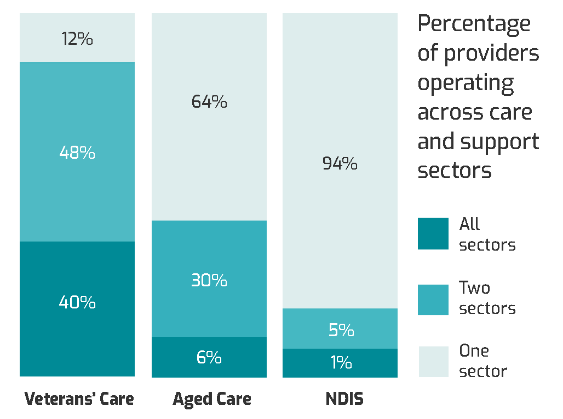 Aligning Provider Regulation across the Care and Support Sector Measure$12.3m over two years, announced in the 2021-22 Budget, to improve alignment of regulation across the care and support sector.Joint Regulatory Alignment cross-agency taskforce being led by the Department of Health. Input from:Department of Social ServicesDepartment of Veterans’ AffairsAged Care Quality and Safeguards Commission NDIS Quality and Safeguards CommissionKey objective: Develop a roadmap for medium to long term regulatory alignment.Sector ConsultationConsultation on the development of a Regulatory Alignment Roadmap for future reform has commenced:  Stage 1: Consultation with providers and peak organisations was conducted in October 2021.Stage 2: Public consultation, including bespoke consultation designed for consumers and accessible engagement for people with disability, opened 15 November and will continue through to 17 December 2021.Findings of the consultations are expected to be released in early 2022.Department of Social Services Led ProjectsNDIS Quality and Safeguards Framework ReviewDisability Service Grants and Procurement ReviewConsumer Information for the NDIS and Veterans’ Affairs projectNDIS Quality and Safeguards Framework ReviewInitial scope for Framework Review approved by the Minister for the National Disability Insurance Scheme on 2 September 2021.Following feedback from state and territory senior officials a revised scope has been prepared. Disability Ministers will be provided the revised scope once finalised.Successful consultant to conduct the Review from early 2022.Issues to be addressed:Consultation and engagement with the sector to test the provisional scope.Delays to timeframe of Review to input into Roadmap.Disability Service Grants and Procurement ReviewAnalysis of current quality and safety arrangements for disability grants and procurements to identify: Good practice Gaps Possible improvements Internal and external consultation now complete.Currently developing a framework to assist grant areas to identify the level of protections required.Consideration of the broader alignment across the care and support sector will be led by the cross-agency taskforce.Consumer Information ProjectEngagement with: The NDIS Quality and Safeguards Commission The National Disability Insurance Agency The Department of Veterans’ AffairsOther external stakeholdersPurpose is to determine:What quality and safety performance information should be made availableProduce a roadmap for the development and provision of this information Successful consultant to conduct the Project from early 2022.Early Areas of ReformThe National Care and Support Worker Regulation measure was announced in the 2021-22 Budget. Addresses a key recommendation of the Royal Commission into Aged Care Quality and Safety.Worker ScreeningNDIS worker screening checks recognised in residential aged care.Legislation drafted to establish worker screening arrangements for aged care consistent with NDIS worker screening from 1 July 2022.Most states and territories have provided in-principle support to align care sector worker screening arrangements. NDIS worker screening clearances now recognised across both the NDIS and Aged Care Sector. Allows NDIS workers to move across the sector. Early Areas of Reform continuedCode of ConductWorking to create a Care and Support sector code of conduct based on the existing NDIS Code of Conduct. A single code of conduct will improve the quality and safety of care across the sector. Consultation has occurred on a Care and Support Sector Code of Conduct applicable to providers and workers across the sector.The single code of conduct will be supported by information sharing across the sector.Provides consistent quality and safety protections.Reduces the regulatory burden and red tape for cross-sector providers and workers. Next StepsConsultant engaged to undertake the Consumer Information Project in early 2022. Report due March 2022.Consultant engaged to progress the NDIS Quality and Safeguards Framework Review in early 2022. Report due December 2022. DSS to continue to work with Regulatory Alignment Cross-Agency taskforce and stakeholders to inform the development of the Regulatory Roadmap in early 2022.DSS to continue to work with the Department of Health on Worker Screening and Code of Conduct reforms.Thank you